Publicado en Sant Cugat del Vallès el 28/03/2024 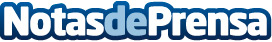 La Teca Sàbat explica el éxito del arte del canapé para un catering excepcionalLa calidad de los ingredientes es fundamental en la elaboración de canapés excepcionalesDatos de contacto:Oriol Marquèsedeon931929647Nota de prensa publicada en: https://www.notasdeprensa.es/la-teca-sabat-explica-el-exito-del-arte-del Categorias: Gastronomía Cataluña Restauración Celebraciones Otros Servicios http://www.notasdeprensa.es